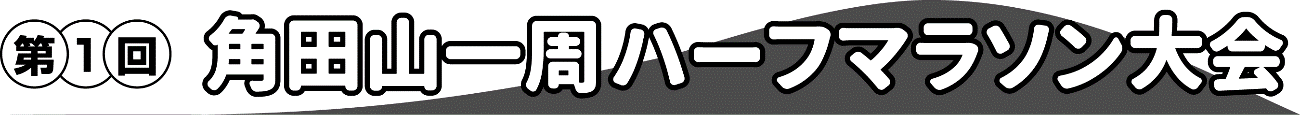 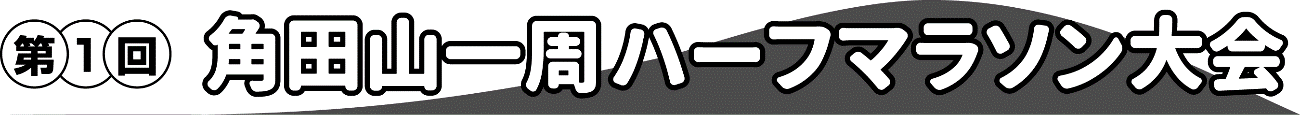 ２０２２年４月１０日（日） ボランティアスタッフ募集!!【応 募 要 項】【第７回　角田山一周ハーフマラソン大会　ボランティア参加申込書】応募資格・活動日現在15歳（高校生）以上の方。（高校生は保護者の許可を得てください）・事前説明会（３月中旬）および活動日（４月１０日）に指定された場所・時間に集合できること。※詳細は後日連絡します。・その他ボランティア参加の注意事項を順守し、活動できること。※活動は長時間にわたり、立ったままでの活動が主となります。活動日時令和４年４月１０日（日）　8:00～12:30（予定）業務内容①給水、参加賞配布、場内整備等　　　②走路員活動場所城山運動公園、コース上各ポイント支給品参加賞、飲み物等を予定。　※交通費、その他報酬等の支給はありません。応募方法・下記申込用紙に必要事項をご記入の上、FAXまたは直接下記申し込み先へお持ちください。また、メールでもお申し込みできます。応募〆切令和４年1月２０日（木）必着申し込み・問い合わせ【住所】〒953-0075新潟市西蒲区峰岡580番地 　新潟市西蒲区スポーツ協会 内【電話】0256-73-1233　【FAX】0256-72-4122【受付時間】午前10時 ～ 午後５時（土・日・祝は除きます）【メール】kakudahm@nishikan-sports.comふりがな氏名年齢　　　　　　　　　　歳住所（〒　　　－　　　　　）　　　　　新潟県　　　　　　市　　　　　　　　（〒　　　－　　　　　）　　　　　新潟県　　　　　　市　　　　　　　　連絡先　　　　　　　－　　　　　　　　　－　　　　　　　　　　　　　　　　　　　　　　　　　　　　　　　※お持ちの方は携帯番号をご記入ください保護者の許可保護者名　　　　　　　　　　　　　　　　　　　　　㊞